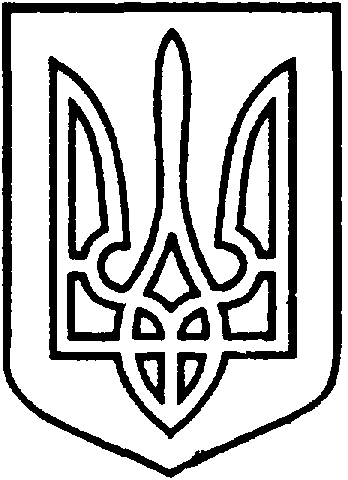 УКРАЇНАВІЙСЬКОВО-ЦИВІЛЬНА  АДМІНІСТРАЦІЯМІСТА  СЄВЄРОДОНЕЦЬК  ЛУГАНСЬКОЇ  ОБЛАСТІРОЗПОРЯДЖЕННЯКЕРІВНИКА ВІЙСЬКОВО-ЦИВІЛЬНОЇ  АДМІНІСТРАЦІЇЛуганська обл., м. Сєвєродонецьк,бульвар Дружби Народів, 3228 серпня 2020  року                                                                       № 108     Про надання гр. Бахмету А.М. дозволу на розроблення проекту землеустрою щодо відведення земельної ділянки для обслуговування індивідуального гаражу, за адресою: м. Сєвєродонецьк, 16 квартал, гараж 116 Розглянувши заяву гр. Бахмета Андрія Миколайовича (вх. № 58722 від 10.07.2020), про надання дозволу на розроблення проекту землеустрою щодо відведення в оренду земельної ділянки для обслуговування індивідуального гаражу, розташованого за адресою:                      м. Сєвєродонецьк, 16 квартал, гараж 116, який належить гр. Бахмету А.М. на праві власності, відповідно до інформації з Державного реєстру речових прав на нерухоме майно та реєстру прав власності на нерухоме майно від 16.07.2020, відповідно до статей 79¹, 123 Земельного Кодексу України, статті 50 Закону України «Про землеустрій», керуючись пунктом 8 частини третьої статті 6, пунктом 27 частини першої статті 4 Закону України «Про військово-цивільні адміністрації»,  ЗОБОВ’ЯЗУЮ:    Надати гр. Бахмету Андрію Миколайовичу дозвіл на розроблення проекту землеустрою щодо відведення земельної ділянки, орієнтовною площею 0,0032 га, для обслуговування індивідуального гаражу, за адресою: Луганська обл., м. Сєвєродонецьк, 16 квартал, гараж 116. Гр. Бахмету Андрію Миколайовичу надати  проект землеустрою щодо відведення земельної ділянки до військово-цивільної адміністрації міста Сєвєродонецьк Луганської області для його та подальшої передачі земельної ділянки в оренду. Дане  розпорядження  підлягає оприлюдненню. Контроль за виконанням цього розпорядження залишаю за собою.Керівник військово-цивільної адміністрації                                            Олександр СТРЮК 